14 Μαΐου 20204ο Μάθημα Κοινωνικής και Πολιτικής ΑγωγήςΓεια σας παιδιά !Την προηγούμενη φορά σας ζήτησα να με ενημερώσετε αν ανοίγει η ιστοσελίδα  του Υπουργείου (είναι εκπαιδευτικό λογισμικό και τρέχει σε περιβάλλον φυλλομετρητή ιστού). Μου απάντησε μόνο ο Χαράλαμπος ότι δεν ανοίγει. Όσοι μπορείτε να ανοίξετε την ιστοσελίδα συνεχίστε με την επόμενη ενότητα : «Το άτομο και η Ευρωπαϊκή Ένωση».http://ts.sch.gr/repo/online-packages/dim-koinoniki-pol-agogi-e-st/intro.htmΟι υπόλοιποι, επειδή δεν έχετε το σχολικό βιβλίο στο σπίτι θα χρησιμοποιήσετε το ηλεκτρονικό βιβλίο.Δείτε εδώ:http://ebooks.edu.gr/modules/ebook/show.php/DSDIM-E108/158/1112,4061/Πάνω δεξιά, στο μαύρο βελάκι και μετά στο μικρό μαύρο βελάκι εμφανίζονται οι ενότητες του μαθήματος με τα επιμέρους κεφάλαια. Θα επιλέξετε το κεφάλαιο 6 : «Είμαστε πολίτες της Ελλάδας, της Ευρώπης και του κόσμου» και θα το διαβάσετε. Δυστυχώς δεν υπάρχει υλικό για επιπλέον εξάσκηση. Οπότε από το κεφάλαιο αυτό θέλω να καταλάβετε τι σημαίνει να είσαι πολίτης της Ελλάδας, αλλά συγχρόνως και πολίτης της Ευρώπης και όλου του κόσμου και ποια τα δικαιώματα και οι υποχρεώσεις του.Δείτε και το παρακάτω υλικό:http://photodentro.edu.gr/photodentro/g-thesi-gr-synora_v1.6_pidx0013342/story_html5.html ( Τα σύνορα της Ελλάδας – Κουίζ )http://photodentro.edu.gr/photodentro/g-thesi-gr-europe_v1.6_pidx0013196/story_html5.html ( Η θέση της Ελλάδας στην Ευρώπη – Κουίζ )http://photodentro.edu.gr/photodentro/puzzle_europe_v1.0_pidx0057878/story_html5.html ( Ταίριαξε τις ψηφίδες για να φτιάξεις το χάρτη της Ευρώπης )http://photodentro.edu.gr/photodentro/g-eu-members_v1.5_pidx0014775/ ( Οι χώρες της Ευρωπαϊκής Ένωσης – ανά έτος εισόδου )http://photodentro.edu.gr/photodentro/flags-eu-bingo_v1.0_pidx0057855/story_html5.html ( Σημαίες της Ευρώπης – Παιχνίδι μπίνγκο )http://photodentro.edu.gr/photodentro/g-europe-thesi_v1.5_pidx0014957/quiz_html5.html ( Η θέση της Ευρώπης στον κόσμο ) https://www.youtube.com/watch?v=NpXfBXCdpaM ( Τι είναι η Ευρωπαική Ένωση – βίντεο )https://www.youtube.com/watch?v=S5sHXABDG1o ( Τα δικαιώματα του Ευρωπαίου πολίτη – βίντεο )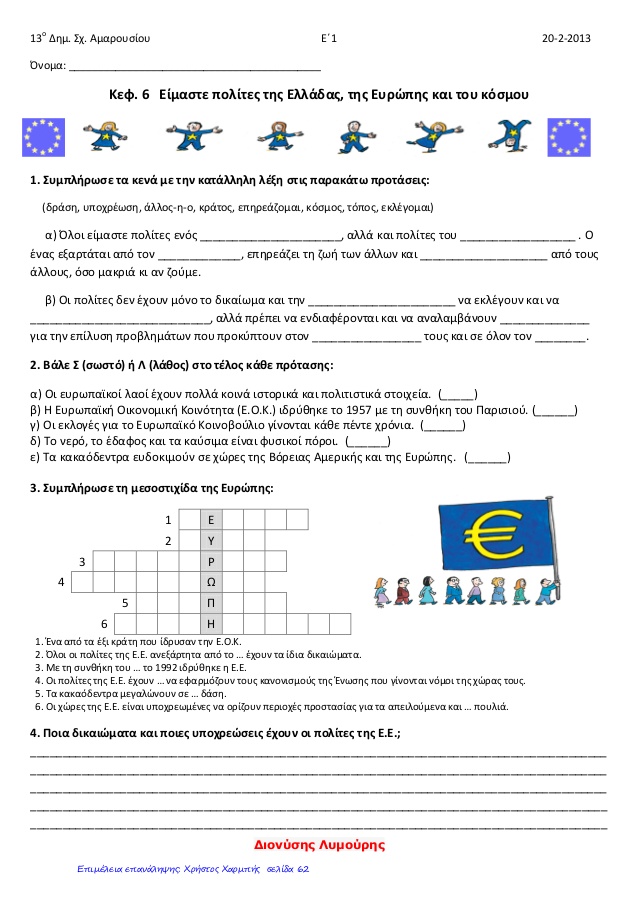 